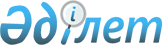 Мәслихаттың 2022 жылғы 28 желтоқсандағы № 176 "Федоров ауданы ауылының, ауылдық округтерінің 2023-2025 жылдарға арналған бюджеттері туралы" шешіміне өзгерістер енгізу туралыҚостанай облысы Федоров ауданы мәслихатының 2023 жылғы 14 қыркүйектегі № 52 шешімі
      Федоров аудандық мәслихаты ШЕШТІ:
      1. Мәслихаттың 2022 жылғы 28 желтоқсандағы № 176 "Федоров ауданы ауылының, ауылдық округтерінің 2023-2025 жылдарға арналған бюджеттері туралы" шешіміне мынадай өзгерістер енгізілсін:
      көрсетілген шешімнің 1-тармағы жаңа редакцияда жазылсын:
      "1. Федоров ауданы Баннов ауылдық округінің 2023-2025 жылдарға арналған бюджеті тиісінше 1, 2 және 3-қосымшаларға сәйкес, оның ішінде 2023 жылға мынадай көлемдерде бекітілсін:
      1) кірістер – 254497,5 мың теңге, оның ішінде:
      салықтық түсімдер бойынша – 5307,0 мың теңге;
      салықтық емес түсімдер бойынша – 0,0 мың теңге;
      негізгі капиталды сатудан түсетін түсімдер бойынша – 0,0 мың теңге;
      трансферттер түсімі бойынша – 249190,5 мың теңге;
      2) шығындар – 255918,2 мың теңге;
      3) таза бюджеттік кредиттеу – 0,0 мың теңге, оның ішінде:
      бюджеттік кредиттер – 0,0 мың теңге;
      бюджеттік кредиттерді өтеу – 0,0 мың теңге;
      4) қаржы активтерімен операциялар бойынша сальдо – 0,0 мың теңге;
      5) бюджет тапшылығы (профициті) – -1420,7 мың теңге;
      6) бюджет тапшылығын қаржыландыру (профицитін пайдалану) – 1420,7 мың теңге.";
      көрсетілген шешімнің 3-тармағы жаңа редакцияда жазылсын:
      "3. Федоров ауданы Вишневый ауылдық округінің 2023-2025 жылдарға арналған бюджеті тиісінше 4, 5 және 6-қосымшаларға сәйкес, оның ішінде 2023 жылға мынадай көлемдерде бекітілсін:
      1) кірістер – 31610,0 мың теңге, оның ішінде:
      салықтық түсімдер бойынша – 1359,0 мың теңге;
      салықтық емес түсімдер бойынша – 16,0 мың теңге;
      негізгі капиталды сатудан түсетін түсімдер бойынша – 0,0 мың теңге;
      трансферттер түсімі бойынша – 30235,0 мың теңге;
      2) шығындар – 32042,6 мың теңге;
      3) таза бюджеттік кредиттеу – 0,0 мың теңге, оның ішінде:
      бюджеттік кредиттер – 0,0 мың теңге;
      бюджеттік кредиттерді өтеу – 0,0 мың теңге;
      4) қаржы активтерімен операциялар бойынша сальдо – 0,0 мың теңге,
      5) бюджет тапшылығы (профициті) – -432,6 мың теңге;
      6) бюджет тапшылығын қаржыландыру (профицитін пайдалану) – 432,6 мың теңге.";
      көрсетілген шешімнің 5-тармағы жаңа редакцияда жазылсын:
      "5. Федоров ауданы Воронеж ауылдық округінің 2023-2025 жылдарға арналған бюджеті тиісінше 7, 8 және 9-қосымшаларға сәйкес, оның ішінде 2023 жылға мынадай көлемдерде бекітілсін:
      1) кірістер – 77124,4 мың теңге, оның ішінде:
      салықтық түсімдер бойынша – 2511,0 мың теңге;
      салықтық емес түсімдер бойынша – 373,0 мың теңге;
      негізгі капиталды сатудан түсетін түсімдер бойынша – 0,0 мың теңге;
      трансферттер түсімі бойынша – 74240,4 мың теңге;
      2) шығындар – 79088,4 мың теңге;
      3) таза бюджеттік кредиттеу – 0,0 мың теңге, оның ішінде:
      бюджеттік кредиттер – 0,0 мың теңге;
      бюджеттік кредиттерді өтеу – 0,0 мың теңге;
      4) қаржы активтерімен операциялар бойынша сальдо – 0,0 мың теңге;
      5) бюджет тапшылығы (профициті) – -1964,0 мың теңге;
      6) бюджет тапшылығын қаржыландыру (профицитін пайдалану) – 1964,0 мың теңге.";
      көрсетілген шешімнің 7-тармағы жаңа редакцияда жазылсын:
      "7. Федоров ауданы Камышин ауылдық округінің 2023-2025 жылдарға арналған бюджеті тиісінше 10, 11 және 12-қосымшаларға сәйкес, оның ішінде 2023 жылға мынадай көлемдерде бекітілсін:
      1) кірістер – 148501,5 мың теңге, оның ішінде:
      салықтық түсімдер бойынша – 4478,0 мың теңге;
      салықтық емес түсімдер бойынша – 149,0 мың теңге;
      негізгі капиталды сатудан түсетін түсімдер бойынша – 0,0 мың теңге;
      трансферттер түсімі бойынша – 143874,5 мың теңге;
      2) шығындар – 149787,1 мың теңге;
      3) таза бюджеттік кредиттеу – 0,0 мың теңге, оның ішінде:
      бюджеттік кредиттер – 0,0 мың теңге;
      бюджеттік кредиттерді өтеу – 0,0 мың теңге;
      4) қаржы активтерімен операциялар бойынша сальдо – 0,0 мың теңге;
      5) бюджет тапшылығы (профициті) – -1285,6 мың теңге;
      6) бюджет тапшылығын қаржыландыру (профицитін пайдалану) – 1285,6 мың теңге.";
      көрсетілген шешімнің 9-тармағы жаңа редакцияда жазылсын:
      "9. Федоров ауданы Қоржынкөл ауылдық округінің 2023-2025 жылдарға арналған бюджеті тиісінше 13, 14 және 15-қосымшаларға сәйкес, оның ішінде 2023 жылға мынадай көлемдерде бекітілсін:
      1) кірістер – 84183,8 мың теңге, оның ішінде:
      салықтық түсімдер бойынша – 3672,0 мың теңге;
      салықтық емес түсімдер бойынша – 0,0 мың теңге;
      негізгі капиталды сатудан түсетін түсімдер бойынша – 0,0 мың теңге;
      трансферттер түсімі бойынша – 80511,8 мың теңге;
      2) шығындар – 85116,6 мың теңге;
      3) таза бюджеттік кредиттеу – 0,0 мың теңге, оның ішінде:
      бюджеттік кредиттер – 0,0 мың теңге;
      бюджеттік кредиттерді өтеу – 0,0 мың теңге;
      4) қаржы активтерімен операциялар бойынша сальдо – 0,0 мың теңге;
      5) бюджет тапшылығы (профициті) – -932,8 мың теңге;
      6) бюджет тапшылығын қаржыландыру (профицитін пайдалану) – 932,8 мың теңге.";
      көрсетілген шешімнің 11-тармағы жаңа редакцияда жазылсын:
      "11. Федоров ауданы Қосарал ауылдық округінің 2023-2025 жылдарға арналған бюджеті тиісінше 16, 17 және 18-қосымшаларға сәйкес, оның ішінде 2023 жылға мынадай көлемдерде бекітілсін:
      1) кірістер – 112792,0 мың теңге, оның ішінде:
      салықтық түсімдер бойынша – 2302,0 мың теңге;
      салықтық емес түсімдер бойынша – 56,0 мың теңге;
      негізгі капиталды сатудан түсетін түсімдер бойынша – 0,0 мың теңге;
      трансферттер түсімі бойынша – 110434,0 мың теңге;
      2) шығындар – 114164,1 мың теңге;
      3) таза бюджеттік кредиттеу – 0,0 мың теңге, оның ішінде:
      бюджеттік кредиттер – 0,0 мың теңге;
      бюджеттік кредиттерді өтеу – 0,0 мың теңге;
      4) қаржы активтерімен операциялар бойынша сальдо – 0,0 мың теңге;
      5) бюджет тапшылығы (профициті) – -1372,1 мың теңге;
      6) бюджет тапшылығын қаржыландыру (профицитін пайдалану) – 1372,1 мың теңге.";
      көрсетілген шешімнің 13-тармағы жаңа редакцияда жазылсын:
      "13. Федоров ауданы Костряков ауылдық округінің 2023-2025 жылдарға арналған бюджеті тиісінше 19, 20 және 21-қосымшаларға сәйкес, оның ішінде 2023 жылға мынадай көлемдерде бекітілсін:
      1) кірістер – 98967,4 мың теңге, оның ішінде:
      салықтық түсімдер бойынша – 4228,0 мың теңге;
      салықтық емес түсімдер бойынша – 0,0 мың теңге;
      негізгі капиталды сатудан түсетін түсімдер бойынша – 0,0 мың теңге;
      трансферттер түсімі бойынша – 94739,4 мың теңге;
      2) шығындар – 99385,7 мың теңге;
      3) таза бюджеттік кредиттеу – 0,0 мың теңге, оның ішінде:
      бюджеттік кредиттер – 0,0 мың теңге;
      бюджеттік кредиттерді өтеу – 0,0 мың теңге;
      4) қаржы активтерімен операциялар бойынша сальдо – 0,0 мың теңге;
      5) бюджет тапшылығы (профициті) – -418,3 мың теңге;
      6) бюджет тапшылығын қаржыландыру (профицитін пайдалану) – 418,3 мың теңге.";
      көрсетілген шешімнің 15-тармағы жаңа редакцияда жазылсын:
      "15. Федоров ауданы Ленин ауылдық округінің 2023-2025 жылдарға арналған бюджеті тиісінше 22, 23 және 24-қосымшаларға сәйкес, оның ішінде 2023 жылға мынадай көлемдерде бекітілсін:
      1) кірістер – 185795,8 мың теңге, оның ішінде:
      салықтық түсімдер бойынша – 2950,0 мың теңге;
      салықтық емес түсімдер бойынша – 0,0 мың теңге;
      негізгі капиталды сатудан түсетін түсімдер бойынша – 0,0 мың теңге;
      трансферттер түсімі бойынша – 182845,8 мың теңге;
      2) шығындар – 194440,8 мың теңге;
      3) таза бюджеттік кредиттеу – 0,0 мың теңге, оның ішінде:
      бюджеттік кредиттер – 0,0 мың теңге;
      бюджеттік кредиттерді өтеу – 0,0 мың теңге;
      4) қаржы активтерімен операциялар бойынша сальдо – 0,0 мың теңге;
      5) бюджет тапшылығы (профициті) – -8645,0 мың теңге;
      6) бюджет тапшылығын қаржыландыру (профицитін пайдалану) – 8645,0 мың теңге.";
      көрсетілген шешімнің 17-тармағы жаңа редакцияда жазылсын:
      "17. Федоров ауданы Новошумный ауылының 2023-2025 жылдарға арналған бюджеті тиісінше 25, 26 және 27-қосымшаларға сәйкес, оның ішінде 2023 жылға мынадай көлемдерде бекітілсін:
      1) кірістер – 113603,3 мың теңге, оның ішінде:
      салықтық түсімдер бойынша – 1818,0 мың теңге;
      салықтық емес түсімдер бойынша – 0,0 мың теңге;
      негізгі капиталды сатудан түсетін түсімдер бойынша – 0,0 мың теңге;
      трансферттер түсімі бойынша – 111785,3 мың теңге;
      2) шығындар – 114814,4 мың теңге;
      3) таза бюджеттік кредиттеу – 0,0 мың теңге, оның ішінде:
      бюджеттік кредиттер – 0,0 мың теңге;
      бюджеттік кредиттерді өтеу – 0,0 мың теңге;
      4) қаржы активтерімен операциялар бойынша сальдо – 0,0 мың теңге;
      5) бюджет тапшылығы (профициті) – -1211,1 мың теңге;
      6) бюджет тапшылығын қаржыландыру (профицитін пайдалану) – 1211,1 мың теңге.";
      көрсетілген шешімнің 19-тармағы жаңа редакцияда жазылсын:
      "19. Федоров ауданы Первомай ауылдық округінің 2023-2025 жылдарға арналған бюджеті тиісінше 28, 29 және 30-қосымшаларға сәйкес, оның ішінде 2023 жылға мынадай көлемдерде бекітілсін:
      1) кірістер – 42749,0 мың теңге, оның ішінде:
      салықтық түсімдер бойынша – 2128,0 мың теңге;
      салықтық емес түсімдер бойынша – 78,0 мың теңге;
      негізгі капиталды сатудан түсетін түсімдер бойынша – 0,0 мың теңге;
      трансферттер түсімі бойынша – 40543,0 мың теңге;
      2) шығындар – 43140,9 мың теңге;
      3) таза бюджеттік кредиттеу – 0,0 мың теңге, оның ішінде:
      бюджеттік кредиттер – 0,0 мың теңге;
      бюджеттік кредиттерді өтеу – 0,0 мың теңге;
      4) қаржы активтерімен операциялар бойынша сальдо – 0,0 мың теңге;
      5) бюджет тапшылығы (профициті) – -391,9 мың теңге;
      6) бюджет тапшылығын қаржыландыру (профицитін пайдалану) – 391,9 мың теңге.";
      көрсетілген шешімнің 21-тармағы жаңа редакцияда жазылсын:
      "21. Федоров ауданы Пешков ауылдық округінің 2023-2025 жылдарға арналған бюджеті тиісінше 31, 32 және 33-қосымшаларға сәйкес, оның ішінде 2023 жылға мынадай көлемдерде бекітілсін:
      1) кірістер – 95301,8 мың теңге, оның ішінде:
      салықтық түсімдер бойынша – 13480,0 мың теңге;
      салықтық емес түсімдер бойынша – 0,0 мың теңге;
      негізгі капиталды сатудан түсетін түсімдер бойынша – 0,0 мың теңге;
      трансферттер түсімі бойынша – 81821,8 мың теңге;
      2) шығындар – 101775,8 мың теңге;
      3) таза бюджеттік кредиттеу – 0,0 мың теңге, оның ішінде:
      бюджеттік кредиттер – 0,0 мың теңге;
      бюджеттік кредиттерді өтеу – 0,0 мың теңге;
      4) қаржы активтерімен операциялар бойынша сальдо – 0,0 мың теңге;
      5) бюджет тапшылығы (профициті) – -6474,0 мың теңге;
      6) бюджет тапшылығын қаржыландыру (профицитін пайдалану) – 6474,0 мың теңге.";
      көрсетілген шешімнің 23-тармағы жаңа редакцияда жазылсын:
      "23. Федоров ауданы Федоров ауылдық округінің 2023-2025 жылдарға арналған бюджеті тиісінше 34, 35 және 36-қосымшаларға сәйкес, оның ішінде 2023 жылға мынадай көлемдерде бекітілсін:
      1) кірістер – 462882,2 мың теңге, оның ішінде:
      салықтық түсімдер бойынша – 64986,0 мың теңге;
      салықтық емес түсімдер бойынша – 0,0 мың теңге;
      негізгі капиталды сатудан түсетін түсімдер бойынша – 0,0 мың теңге;
      трансферттер түсімі бойынша – 397896,2 мың теңге;
      2) шығындар – 468454,1 мың теңге;
      3) таза бюджеттік кредиттеу – 0,0 мың теңге, оның ішінде:
      бюджеттік кредиттер – 0,0 мың теңге;
      бюджеттік кредиттерді өтеу – 0,0 мың теңге;
      4) қаржы активтерімен операциялар бойынша сальдо – 0,0 мың теңге;
      5) бюджет тапшылығы (профициті) – -5571,9 мың теңге;
      6) бюджет тапшылығын қаржыландыру (профицитін пайдалану) – 5571,9 мың теңге.";
      көрсетілген шешімнің 1, 4, 7, 10, 13, 16, 19, 22, 25, 28, 31 және 34-қосымшалары осы шешімнің 1, 2, 3, 4, 5, 6, 7, 8, 9, 10, 11 және 12-қосымшаларына сәйкес жаңа редакцияда жазылсын.
      2. Осы шешім 2023 жылғы 1 қаңтардан бастап қолданысқа енгізіледі. Федоров ауданы Баннов ауылдық округінің 2023 жылға арналған бюджеті Федоров ауданы Вишневый ауылдық округінің 2023 жылға арналған бюджеті Федоров ауданы Воронеж ауылдық округінің 2023 жылға арналған бюджеті Федоров ауданы Камышин ауылдық округінің 2023 жылға арналған бюджеті Федоров ауданы Қоржынкөл ауылдық округінің 2023 жылға арналған бюджеті Федоров ауданы Қосарал ауылдық округінің 2023 жылға арналған бюджеті Федоров ауданы Костряков ауылдық округінің 2023 жылға арналған бюджеті Федоров ауданы Ленин ауылдық округінің 2023 жылға арналған бюджеті Федоров ауданы Новошумный ауылының 2023 жылға арналған бюджеті Федоров ауданы Первомай ауылдық округінің 2023 жылға арналған бюджеті Федоров ауданы Пешков ауылдық округінің 2023 жылға арналған бюджеті Федоров ауданы Федоров ауылдық округінің 2023 жылға арналған бюджеті
					© 2012. Қазақстан Республикасы Әділет министрлігінің «Қазақстан Республикасының Заңнама және құқықтық ақпарат институты» ШЖҚ РМК
				
      Аудандық мәслихаттың төрағасы 

Б. Исенгазин
Мәслихаттың2023 жылғы 14 қыркүйектегі№ 52 шешіміне1-қосымшаМәслихаттың2022 жылғы 28 желтоқсандағы№ 176 шешіміне1-қосымша
Санаты
Санаты
Санаты
Санаты
Атауы
Сомасы, мың теңге
Сыныбы 
Сыныбы 
Сыныбы 
Атауы
Сомасы, мың теңге
Ішкі сыныбы
Ішкі сыныбы
Атауы
Сомасы, мың теңге
Ерекшелігі
Атауы
Сомасы, мың теңге
I. Кірістер
254497,5
1
Салықтық түсімдер
5307,0
01
Табыс салығы
1000,0
2
Жеке табыс салығы
1000,0
04
Меншікке салынатын салықтар
4048,0
1
Мүлікке салынатын салықтар
485,0
3
Жер салығы
76,0
4
Көлiк құралдарына салынатын салық
3487,0
05
Тауарларға, жұмыстарға және көрсетілетін қызметтерге салынатын iшкi салықтар
259,0
3
Табиғи және басқа да ресурстарды пайдаланғаны үшiн түсетiн түсiмдер
259,0
2
Салықтық емес түсімдер
0,0
3
Негізгі капиталды сатудан түсетін түсімдер
0,0
4
Трансферттердің түсімдері
249190,5
02
Мемлекеттiк басқарудың жоғары тұрған органдарынан түсетiн трансферттер
249190,5
3
Аудандардың (облыстық маңызы бар қаланың) бюджетінен трансферттер
249190,5
Функционалдық топ
Функционалдық топ
Функционалдық топ
Функционалдық топ
Атауы
Сомасы, мың теңге
Кіші функция
Кіші функция
Кіші функция
Атауы
Сомасы, мың теңге
Бюджеттік бағдарламалардың әкімшісі
Бюджеттік бағдарламалардың әкімшісі
Атауы
Сомасы, мың теңге
Бағдарлама
Атауы
Сомасы, мың теңге
II. Шығындар
255918,2
01
Жалпы сипаттағы мемлекеттiк көрсетілетін қызметтер
38242,5
1
Мемлекеттік басқарудың жалпы функцияларын орындайтын өкілді, атқарушы және басқа органдар
38242,5
124
Аудандық маңызы бар қала, ауыл, кент, ауылдық округ әкімінің аппараты
38242,5
001
Аудандық маңызы бар қала, ауыл, кент, ауылдық округ әкімінің қызметін қамтамасыз ету жөніндегі қызметтер
30292,5
022
Мемлекеттік органның күрделі шығыстары
7950,0
07
Тұрғын үй-коммуналдық шаруашылық
5898,0
3
Елді-мекендерді көркейту
5898,0
124
Аудандық маңызы бар қала, ауыл, кент, ауылдық округ әкімінің аппараты
5898,0
008
Елді мекендердегі көшелерді жарықтандыру
3006,5
011
Елді мекендерді абаттандыру мен көгалдандыру
2891,5
12
Көлік және коммуникация
1986,0
1
Автомобиль көлігі
1986,0
124
Аудандық маңызы бар қала, ауыл, кент, ауылдық округ әкімінің аппараты
1986,0
013
Аудандық маңызы бар қалаларда, ауылдарда, кенттерде, ауылдық округтерде автомобиль жолдарының жұмыс істеуін қамтамасыз ету
1536,0
045
Аудандық маңызы бар қалаларда, ауылдарда, кенттерде, ауылдық округтерде автомобиль жолдарын күрделі және орташа жөндеу
450,0
13
Басқалар
209791,5
9
Басқалар
209791,5
124
Аудандық маңызы бар қала, ауыл, кент, ауылдық округ әкімінің аппараты
209791,5
057
"Ауыл-Ел бесігі" жобасы шеңберінде ауылдық елді мекендердегі әлеуметтік және инженерлік инфрақұрылым бойынша іс-шараларды іске асыру
209791,5
15
Трансферттер
0,2
1
Трансферттер
0,2
124
Аудандық маңызы бар қала, ауыл, кент, ауылдық округ әкімінің аппараты
0,2
048
Пайдаланылмаған (толық пайдаланылмаған) нысаналы трансферттерді қайтару
0,2
III. Таза бюджеттік кредиттер
0,0
Бюджеттік кредиттер
0,0
5
Бюджеттік кредиттерді өтеу
0,0
01
Бюджеттік кредиттерді өтеу
0,0
1
Мемлекеттік бюджеттен берілген бюджеттік кредиттерді өтеу
0,0
13
Жеке тұлғаларға жергілікті бюджеттен берілген бюджеттік кредиттерді өтеу
0,0
IV. Қаржы активтерімен операциялар бойынша сальдо
0,0
Қаржы активтерін сатып алу
0,0
V. Бюджет тапшылығы (профициті)
-1420,7
VI. Бюджет тапшылығын қаржыландыру (профицитін пайдалану)
1420,7
8
Бюджет қаражатының пайдаланылатын қалдықтары
1420,7
01
Бюджет қаражаты қалдықтары
1420,7
1
Бюджет қаражатының бос қалдықтары
1420,7
01
Бюджет қаражатының бос қалдықтары
1420,7Мәслихаттың2023 жылғы 14 қыркүйектегі№ 52 шешіміне2-қосымшаМәслихаттың2022 жылғы 28 желтоқсандағы№ 176 шешіміне4-қосымша
Санаты
Санаты
Санаты
Санаты
Атауы
Сомасы, мың теңге
Сыныбы 
Сыныбы 
Сыныбы 
Атауы
Сомасы, мың теңге
Ішкі сыныбы
Ішкі сыныбы
Атауы
Сомасы, мың теңге
Ерекшелігі
Атауы
Сомасы, мың теңге
I. Кірістер
31610,0
1
Салықтық түсімдер
1359,0
01
Табыс салығы
50,0
2
Жеке табыс салығы
50,0
04
Меншікке салынатын салықтар
1309,0
1
Мүлікке салынатын салықтар
109,0
4
Көлiк құралдарына салынатын салық
1200,0
2
Салықтық емес түсімдер
16,0
01
Мемлекеттік меншіктен түсетін кірістер
16,0
5
Мемлекет меншігіндегі мүлікті жалға беруден түсетін кірістер
16,0
3
Негізгі капиталды сатудан түсетін түсімдер
0,0
4
Трансферттердің түсімдері
30235,0
02
Мемлекеттiк басқарудың жоғары тұрған органдарынан түсетiн трансферттер
30235,0
3
Аудандардың (облыстық маңызы бар қаланың) бюджетінен трансферттер
30235,0
Функционалдық топ
Функционалдық топ
Функционалдық топ
Функционалдық топ
Атауы
Сомасы, мың теңге
Кіші функция
Кіші функция
Кіші функция
Атауы
Сомасы, мың теңге
Бюджеттік бағдарламалардың әкімшісі
Бюджеттік бағдарламалардың әкімшісі
Атауы
Сомасы, мың теңге
Бағдарлама
Атауы
Сомасы, мың теңге
II. Шығындар
32042,6
01
Жалпы сипаттағы мемлекеттiк көрсетілетін қызметтер
25682,4
1
Мемлекеттік басқарудың жалпы функцияларын орындайтын өкілді, атқарушы және басқа органдар
25682,4
124
Аудандық маңызы бар қала, ауыл, кент, ауылдық округ әкімінің аппараты
25682,4
001
Аудандық маңызы бар қала, ауыл, кент, ауылдық округ әкімінің қызметін қамтамасыз ету жөніндегі қызметтер
24932,4
022
Мемлекеттік органның күрделі шығыстары
750,0
07
Тұрғын үй-коммуналдық шаруашылық
5992,0
3
Елді-мекендерді көркейту
5992,0
124
Аудандық маңызы бар қала, ауыл, кент, ауылдық округ әкімінің аппараты
5992,0
008
Елді мекендердегі көшелерді жарықтандыру
4104,0
011
Елді мекендерді абаттандыру мен көгалдандыру
1888,0
12
Көлік және коммуникация
368,0
1
Автомобиль көлігі
368,0
124
Аудандық маңызы бар қала, ауыл, кент, ауылдық округ әкімінің аппараты
368,0
013
Аудандық маңызы бар қалаларда, ауылдарда, кенттерде, ауылдық округтерде автомобиль жолдарының жұмыс істеуін қамтамасыз ету
368,0
15
Трансферттер
0,2
1
Трансферттер
0,2
124
Аудандық маңызы бар қала, ауыл, кент, ауылдық округ әкімінің аппараты
0,2
044
Қазақстан Республикасының Ұлттық қорынан берілетін нысаналы трансферт есебінен республикалық бюджеттен бөлінген пайдаланылмаған (түгел пайдаланылмаған) нысаналы трансферттердің сомасын қайтару
0,1
048
Пайдаланылмаған (толық пайдаланылмаған) нысаналы трансферттерді қайтару
0,1
III. Таза бюджеттік кредиттер
0,0
Бюджеттік кредиттер
0,0
5
Бюджеттік кредиттерді өтеу
0,0
01
Бюджеттік кредиттерді өтеу
0,0
1
Мемлекеттік бюджеттен берілген бюджеттік кредиттерді өтеу
0,0
13
Жеке тұлғаларға жергілікті бюджеттен берілген бюджеттік кредиттерді өтеу
0,0
 IV. Қаржы активтерімен операциялар бойынша сальдо
0,0
Қаржы активтерін сатып алу
0,0
V. Бюджет тапшылығы (профициті)
-432,6
VI. Бюджет тапшылығын қаржыландыру (профицитін пайдалану)
432,6
8
Бюджет қаражатының пайдаланылатын қалдықтары
432,6
01
Бюджет қаражаты қалдықтары
432,6
1
Бюджет қаражатының бос қалдықтары
432,6
01
Бюджет қаражатының бос қалдықтары
432,6Мәслихаттың2023 жылғы 14 қыркүйектегі№ 52 шешіміне3-қосымшаМәслихаттың2022 жылғы 28 желтоқсандағы№ 176 шешіміне7-қосымша
Санаты
Санаты
Санаты
Санаты
Атауы
Сомасы, мың теңге
Сыныбы 
Сыныбы 
Сыныбы 
Атауы
Сомасы, мың теңге
Ішкі сыныбы
Ішкі сыныбы
Атауы
Сомасы, мың теңге
Ерекшелігі
Атауы
Сомасы, мың теңге
I. Кірістер
77124,4
1
Салықтық түсімдер
2511,0
01
Табыс салығы
247,0
2
Жеке табыс салығы
247,0
04
Меншікке салынатын салықтар
2264,0
1
Мүлікке салынатын салықтар
193,0
3
Жер салығы
160,0
4
Көлiк құралдарына салынатын салық
1911,0
2
Салықтық емес түсімдер
373,0
01
Мемлекеттік меншіктен түсетін кірістер
373,0
5
Мемлекет меншігіндегі мүлікті жалға беруден түсетін кірістер
373,0
3
Негізгі капиталды сатудан түсетін түсімдер
0,0
4
Трансферттердің түсімдері
74240,4
02
Мемлекеттiк басқарудың жоғары тұрған органдарынан түсетiн трансферттер
74240,4
3
Аудандардың (облыстық маңызы бар қаланың) бюджетінен трансферттер
74240,4
Функционалдық топ
Функционалдық топ
Функционалдық топ
Функционалдық топ
Атауы
Сомасы, мың теңге
Кіші функция
Кіші функция
Кіші функция
Атауы
Сомасы, мың теңге
Бюджеттік бағдарламалардың әкімшісі
Бюджеттік бағдарламалардың әкімшісі
Атауы
Сомасы, мың теңге
Бағдарлама
Атауы
Сомасы, мың теңге
II. Шығындар
79088,4
01
Жалпы сипаттағы мемлекеттiк көрсетілетін қызметтер
24320,9
1
Мемлекеттік басқарудың жалпы функцияларын орындайтын өкілді, атқарушы және басқа органдар
24320,9
124
Аудандық маңызы бар қала, ауыл, кент, ауылдық округ әкімінің аппараты
24320,9
001
Аудандық маңызы бар қала, ауыл, кент, ауылдық округ әкімінің қызметін қамтамасыз ету жөніндегі қызметтер
23794,3
022
Мемлекеттік органның күрделі шығыстары
526,6
07
Тұрғын үй-коммуналдық шаруашылық
20980,3
3
Елді-мекендерді көркейту
20980,3
124
Аудандық маңызы бар қала, ауыл, кент, ауылдық округ әкімінің аппараты
20980,3
008
Елді мекендердегі көшелерді жарықтандыру
12549,0
011
Елді мекендерді абаттандыру мен көгалдандыру
8431,3
12
Көлік және коммуникация
3587,6
1
Автомобиль көлігі
3587,6
124
Аудандық маңызы бар қала, ауыл, кент, ауылдық округ әкімінің аппараты
3587,6
013
Аудандық маңызы бар қалаларда, ауылдарда, кенттерде, ауылдық округтерде автомобиль жолдарының жұмыс істеуін қамтамасыз ету
1500,0
045
Аудандық маңызы бар қалаларда, ауылдарда, кенттерде, ауылдық округтерде автомобиль жолдарын күрделі және орташа жөндеу
2087,6
13
Басқалар
30198,4
9
Басқалар
30198,4
124
Аудандық маңызы бар қала, ауыл, кент, ауылдық округ әкімінің аппараты
30198,4
057
"Ауыл-Ел бесігі" жобасы шеңберінде ауылдық елді мекендердегі әлеуметтік және инженерлік инфрақұрылым бойынша іс-шараларды іске асыру
30198,4
15
Трансферттер
1,2
1
Трансферттер
1,2
124
Аудандық маңызы бар қала, ауыл, кент, ауылдық округ әкімінің аппараты
1,2
044
Қазақстан Республикасының Ұлттық қорынан берілетін нысаналы трансферт есебінен республикалық бюджеттен бөлінген пайдаланылмаған (түгел пайдаланылмаған) нысаналы трансферттердің сомасын қайтару
0,9
048
Пайдаланылмаған (толық пайдаланылмаған) нысаналы трансферттерді қайтару
0,3
III. Таза бюджеттік кредиттер
0,0
Бюджеттік кредиттер
0,0
5
Бюджеттік кредиттерді өтеу
0,0
01
Бюджеттік кредиттерді өтеу
0,0
1
Мемлекеттік бюджеттен берілген бюджеттік кредиттерді өтеу
0,0
13
Жеке тұлғаларға жергілікті бюджеттен берілген бюджеттік кредиттерді өтеу
0,0
IV. Қаржы активтерімен операциялар бойынша сальдо
0,0
Қаржы активтерін сатып алу
0,0
V. Бюджет тапшылығы (профициті)
-1964,0
VI. Бюджет тапшылығын қаржыландыру (профицитін пайдалану)
1964,0
8
Бюджет қаражатының пайдаланылатын қалдықтары
1964,0
01
Бюджет қаражаты қалдықтары
1964,0
1
Бюджет қаражатының бос қалдықтары
1964,0
01
Бюджет қаражатының бос қалдықтары
1964,0Мәслихаттың2023 жылғы 14 қыркүйектегі№ 52 шешіміне4-қосымшаМәслихаттың2022 жылғы 28 желтоқсандағы№ 176 шешіміне10-қосымша
Санаты
Санаты
Санаты
Санаты
Атауы
Сомасы, мың теңге
Сыныбы 
Сыныбы 
Сыныбы 
Атауы
Сомасы, мың теңге
Ішкі сыныбы
Ішкі сыныбы
Атауы
Сомасы, мың теңге
Ерекшелігі
Атауы
Сомасы, мың теңге
I. Кірістер
148501,5
1
Салықтық түсімдер
4478,0
01
Табыс салығы
590,0
2
Жеке табыс салығы
590,0
04
Меншікке салынатын салықтар
3888,0
1
Мүлікке салынатын салықтар
123,0
3
Жер салығы
385,0
4
Көлiк құралдарына салынатын салық
3380,0
2
Салықтық емес түсімдер
149,0
01
Мемлекеттік меншіктен түсетін кірістер
149,0
5
Мемлекет меншігіндегі мүлікті жалға беруден түсетін кірістер
149,0
3
Негізгі капиталды сатудан түсетін түсімдер
0,0
4
Трансферттердің түсімдері
143874,5
02
Мемлекеттiк басқарудың жоғары тұрған органдарынан түсетiн трансферттер
143874,5
3
Аудандардың (облыстық маңызы бар қаланың) бюджетінен трансферттер
143874,5
Функционалдық топ
Функционалдық топ
Функционалдық топ
Функционалдық топ
Атауы
Сомасы, мың теңге
Кіші функция
Кіші функция
Кіші функция
Атауы
Сомасы, мың теңге
Бюджеттік бағдарламалардың әкімшісі
Бюджеттік бағдарламалардың әкімшісі
Атауы
Сомасы, мың теңге
Бағдарлама
Атауы
Сомасы, мың теңге
 II. Шығындар
149787,1
01
Жалпы сипаттағы мемлекеттiк көрсетілетін қызметтер
29938,2
1
Мемлекеттік басқарудың жалпы функцияларын орындайтын өкілді, атқарушы және басқа органдар
32490,2
124
Аудандық маңызы бар қала, ауыл, кент, ауылдық округ әкімінің аппараты
32490,2
001
Аудандық маңызы бар қала, ауыл, кент, ауылдық округ әкімінің қызметін қамтамасыз ету жөніндегі қызметтер
29188,2
022
Мемлекеттік органның күрделі шығыстары
3302,0
07
Тұрғын үй-коммуналдық шаруашылық
17032,2
3
Елді-мекендерді көркейту
17032,2
124
Аудандық маңызы бар қала, ауыл, кент, ауылдық округ әкімінің аппараты
17032,2
008
Елді мекендердегі көшелерді жарықтандыру
11319,0
011
Елді мекендерді абаттандыру мен көгалдандыру
5713,2
12
Көлік және коммуникация
2428,3
1
Автомобиль көлігі
2428,3
124
Аудандық маңызы бар қала, ауыл, кент, ауылдық округ әкімінің аппараты
2428,3
013
Аудандық маңызы бар қалаларда, ауылдарда, кенттерде, ауылдық округтерде автомобиль жолдарының жұмыс істеуін қамтамасыз ету
2428,3
13
Басқалар
97836,0
9
Басқалар
97836,0
124
Аудандық маңызы бар қала, ауыл, кент, ауылдық округ әкімінің аппараты
97836,0
057
"Ауыл-Ел бесігі" жобасы шеңберінде ауылдық елді мекендердегі әлеуметтік және инженерлік инфрақұрылым бойынша іс-шараларды іске асыру
97836,0
15
Трансферттер
0,4
1
Трансферттер
0,4
124
Аудандық маңызы бар қала, ауыл, кент, ауылдық округ әкімінің аппараты
0,4
044
Қазақстан Республикасының Ұлттық қорынан берілетін нысаналы трансферт есебінен республикалық бюджеттен бөлінген пайдаланылмаған (түгел пайдаланылмаған) нысаналы трансферттердің сомасын қайтару
0,2
048
Пайдаланылмаған (толық пайдаланылмаған) нысаналы трансферттерді қайтару
0,2
III. Таза бюджеттік кредиттеу
0,0
Бюджеттік кредиттер
0,0
5
Бюджеттік кредиттерді өтеу
0,0
01
Бюджеттік кредиттерді өтеу
0,0
1
Мемлекеттік бюджеттен берілген бюджеттік кредиттерді өтеу
0,0
13
Жеке тұлғаларға жергілікті бюджеттен берілген бюджеттік кредиттерді өтеу
0,0
IV. Қаржы активтерімен операциялар бойынша сальдо
0,0
Қаржы активтерін сатып алу
0,0
V. Бюджет тапшылығы (профициті)
-1285,6
VI. Бюджет тапшылығын қаржыландыру (профицитін пайдалану)
1285,6
8
Бюджет қаражатының пайдаланылатын қалдықтары
1285,6
01
Бюджет қаражаты қалдықтары
1285,6
1
Бюджет қаражатының бос қалдықтары
1285,6
01
Бюджет қаражатының бос қалдықтары
1285,6Мәслихаттың2023 жылғы 14 қыркүйектегі№ 52 шешіміне5-қосымшаМәслихаттың2022 жылғы 28 желтоқсандағы№ 176 шешіміне13-қосымша
Санаты
Санаты
Санаты
Санаты
Атауы
Сомасы, мың теңге
Сыныбы 
Сыныбы 
Сыныбы 
Атауы
Сомасы, мың теңге
Ішкі сыныбы
Ішкі сыныбы
Атауы
Сомасы, мың теңге
Ерекшелігі
Атауы
Сомасы, мың теңге
I. Кірістер
84183,8
1
Салықтық түсімдер
3672,0
01
Табыс салығы
1000,0
2
Жеке табыс салығы
1000,0
04
Меншікке салынатын салықтар
2672,0
1
Мүлікке салынатын салықтар
134,0
3
Жер салығы
56,0
4
Көлiк құралдарына салынатын салық
2482,0
2
Салықтық емес түсімдер
0,0
3
Негізгі капиталды сатудан түсетін түсімдер
0,0
4
Трансферттердің түсімдері
80511,8
02
Мемлекеттiк басқарудың жоғары тұрған органдарынан түсетiн трансферттер
80511,8
3
Аудандардың (облыстық маңызы бар қаланың) бюджетінен трансферттер
80511,8
Функционалдық топ
Функционалдық топ
Функционалдық топ
Функционалдық топ
Атауы
Сомасы, мың теңге
Кіші функция
Кіші функция
Кіші функция
Атауы
Сомасы, мың теңге
Бюджеттік бағдарламалардың әкімшісі
Бюджеттік бағдарламалардың әкімшісі
Атауы
Сомасы, мың теңге
Бағдарлама
Атауы
Сомасы, мың теңге
II. Шығындар
85116,6
01
Жалпы сипаттағы мемлекеттiк көрсетілетін қызметтер
25372,8
1
Мемлекеттік басқарудың жалпы функцияларын орындайтын өкілді, атқарушы және басқа органдар
25372,8
124
Аудандық маңызы бар қала, ауыл, кент, ауылдық округ әкімінің аппараты
25372,8
001
Аудандық маңызы бар қала, ауыл, кент, ауылдық округ әкімінің қызметін қамтамасыз ету жөніндегі қызметтер
24762,0
022
Мемлекеттік органның күрделі шығыстары
610,8
07
Тұрғын үй-коммуналдық шаруашылық
9631,9
3
Елді-мекендерді көркейту
9631,9
124
Аудандық маңызы бар қала, ауыл, кент, ауылдық округ әкімінің аппараты
9631,9
008
Елді мекендердегі көшелерді жарықтандыру
7755,2
011
Елді мекендерді абаттандыру мен көгалдандыру
1876,7
13
Басқалар
50111,8
9
Басқалар
50111,8
124
Аудандық маңызы бар қала, ауыл, кент, ауылдық округ әкімінің аппараты
50111,8
057
"Ауыл-Ел бесігі" жобасы шеңберінде ауылдық елді мекендердегі әлеуметтік және инженерлік инфрақұрылым бойынша іс-шараларды іске асыру
50111,8
15
Трансферттер
0,1
1
Трансферттер
0,1
124
Аудандық маңызы бар қала, ауыл, кент, ауылдық округ әкімінің аппараты
0,1
048
Пайдаланылмаған (толық пайдаланылмаған) нысаналы трансферттерді қайтару
0,1
III. Таза бюджеттік кредиттер
0,0
Бюджеттік кредиттер
0,0
5
Бюджеттік кредиттерді өтеу
0,0
01
Бюджеттік кредиттерді өтеу
0,0
1
Мемлекеттік бюджеттен берілген бюджеттік кредиттерді өтеу
0,0
13
Жеке тұлғаларға жергілікті бюджеттен берілген бюджеттік кредиттерді өтеу
0,0
IV. Қаржы активтерімен операциялар бойынша сальдо
0,0
Қаржы активтерін сатып алу
0,0
V. Бюджет тапшылығы (профициті)
-932,8
VI. Бюджет тапшылығын қаржыландыру (профицитін пайдалану)
932,8
8
Бюджет қаражатының пайдаланылатын қалдықтары
932,8
01
Бюджет қаражаты қалдықтары
932,8
1
Бюджет қаражатының бос қалдықтары
932,8
01
Бюджет қаражатының бос қалдықтары
932,8Мәслихаттың2023 жылғы 14 қыркүйектегі№ 52 шешіміне6-қосымшаМәслихаттың2022 жылғы 28 желтоқсандағы№ 176 шешіміне16-қосымша
Санаты
Санаты
Санаты
Санаты
Атауы
Сомасы, мың теңге
Сыныбы 
Сыныбы 
Сыныбы 
Атауы
Сомасы, мың теңге
Ішкі сыныбы
Ішкі сыныбы
Атауы
Сомасы, мың теңге
Ерекшелігі
Атауы
Сомасы, мың теңге
I. Кірістер
112792,0
1
Салықтық түсімдер
2302,0
01
Табыс салығы
200,0
2
Жеке табыс салығы
200,0
04
Меншікке салынатын салықтар
2060,0
1
Мүлікке салынатын салықтар
125,0
4
Көлiк құралдарына салынатын салық
1550,0
5
Бірыңғай жер салығы
385,0
05
Тауарларға, жұмыстарға және көрсетілетін қызметтерге салынатын iшкi салықтар
42,0
3
Табиғи және басқа да ресурстарды пайдаланғаны үшiн түсетiн түсiмдер
42,0
2
Салықтық емес түсімдер
56,0
01
Мемлекеттік меншіктен түсетін кірістер
56,0
5
Мемлекет меншігіндегі мүлікті жалға беруден түсетін кірістер
56,0
3
Негізгі капиталды сатудан түсетін түсімдер
0,0
4
Трансферттердің түсімдері
110434,0
02
Мемлекеттiк басқарудың жоғары тұрған органдарынан түсетiн трансферттер
110434,0
3
Аудандардың (облыстық маңызы бар қаланың) бюджетінен трансферттер
110434,0
Функционалдық топ
Функционалдық топ
Функционалдық топ
Функционалдық топ
Атауы
Сомасы, мың теңге
Кіші функция
Кіші функция
Кіші функция
Атауы
Сомасы, мың теңге
Бюджеттік бағдарламалардың әкімшісі
Бюджеттік бағдарламалардың әкімшісі
Атауы
Сомасы, мың теңге
Бағдарлама
Атауы
Сомасы, мың теңге
II. Шығындар
114164,1
01
Жалпы сипаттағы мемлекеттiк көрсетілетін қызметтер
23296,7
1
Мемлекеттік басқарудың жалпы функцияларын орындайтын өкілді, атқарушы және басқа органдар
23296,7
124
Аудандық маңызы бар қала, ауыл, кент, ауылдық округ әкімінің аппараты
23296,7
001
Аудандық маңызы бар қала, ауыл, кент, ауылдық округ әкімінің қызметін қамтамасыз ету жөніндегі қызметтер
22811,0
022
Мемлекеттік органның күрделі шығыстары
485,7
07
Тұрғын үй-коммуналдық шаруашылық
6781,0
3
Елді-мекендерді көркейту
6781,0
124
Аудандық маңызы бар қала, ауыл, кент, ауылдық округ әкімінің аппараты
6781,0
008
Елді мекендердегі көшелерді жарықтандыру
4157,1
011
Елді мекендерді абаттандыру мен көгалдандыру
2623,9
12
Көлік және коммуникация
795,2
1
Автомобиль көлігі
795,2
124
Аудандық маңызы бар қала, ауыл, кент, ауылдық округ әкімінің аппараты
795,2
013
Аудандық маңызы бар қалаларда, ауылдарда, кенттерде, ауылдық округтерде автомобиль жолдарының жұмыс істеуін қамтамасыз ету
795,2
13
Басқалар
83291,0
9
Басқалар
83291,0
124
Аудандық маңызы бар қала, ауыл, кент, ауылдық округ әкімінің аппараты
83291,0
057
"Ауыл-Ел бесігі" жобасы шеңберінде ауылдық елді мекендердегі әлеуметтік және инженерлік инфрақұрылым бойынша іс-шараларды іске асыру
83291,0
15
Трансферттер
0,2
1
Трансферттер
0,2
124
Аудандық маңызы бар қала, ауыл, кент, ауылдық округ әкімінің аппараты
0,2
048
Пайдаланылмаған (толық пайдаланылмаған) нысаналы трансферттерді қайтару
0,2
III. Таза бюджеттік кредиттер
0,0
Бюджеттік кредиттер
0,0
5
Бюджеттік кредиттерді өтеу
0,0
01
Бюджеттік кредиттерді өтеу
0,0
1
Мемлекеттік бюджеттен берілген бюджеттік кредиттерді өтеу
0,0
13
Жеке тұлғаларға жергілікті бюджеттен берілген бюджеттік кредиттерді өтеу
0,0
IV. Қаржы активтерімен операциялар бойынша сальдо
0,0
Қаржы активтерін сатып алу
0,0
V. Бюджет тапшылығы (профициті)
-1372,1
VI. Бюджет тапшылығын қаржыландыру (профицитін пайдалану)
1372,1
8
Бюджет қаражатының пайдаланылатын қалдықтары
1372,1
01
Бюджет қаражаты қалдықтары
1372,1
1
Бюджет қаражатының бос қалдықтары
1372,1
01
Бюджет қаражатының бос қалдықтары
1372,1Мәслихаттың2023 жылғы 14 қыркүйектегі№ 52 шешіміне7-қосымшаМәслихаттың2022 жылғы 28 желтоқсандағы№ 176 шешіміне19-қосымша
Санаты
Санаты
Санаты
Санаты
Атауы
Сомасы, мың теңге
Сыныбы
Сыныбы
Сыныбы
Атауы
Сомасы, мың теңге
Ішкі сыныбы
Ішкі сыныбы
Атауы
Сомасы, мың теңге
Ерекшелігі
Атауы
Сомасы, мың теңге
I. Кірістер
98967,4
1
Салықтық түсімдер
4228,0
01
Табыс салығы
150,0
2
Жеке табыс салығы
150,0
04
Меншікке салынатын салықтар
4078,0
1
Мүлікке салынатын салықтар
162,0
3
Жер салығы
366,0
4
Көлiк құралдарына салынатын салық
3550,0
2
Салықтық емес түсімдер
0,0
3
Негізгі капиталды сатудан түсетін түсімдер
0,0
4
Трансферттердің түсімдері
94739,4
02
Мемлекеттiк басқарудың жоғары тұрған органдарынан түсетiн трансферттер
94739,4
3
Аудандардың (облыстық маңызы бар қаланың) бюджетінен трансферттер
94739,4
Функционалдық топ
Функционалдық топ
Функционалдық топ
Функционалдық топ
Атауы
Сомасы, мың теңге
Кіші функция
Кіші функция
Кіші функция
Атауы
Сомасы, мың теңге
Бюджеттік бағдарламалардың әкімшісі
Бюджеттік бағдарламалардың әкімшісі
Атауы
Сомасы, мың теңге
Бағдарлама
Атауы
Сомасы, мың теңге
II. Шығындар
99385,7
01
Жалпы сипаттағы мемлекеттiк көрсетілетін қызметтер
25570,0
1
Мемлекеттік басқарудың жалпы функцияларын орындайтын өкілді, атқарушы және басқа органдар
25570,0
124
Аудандық маңызы бар қала, ауыл, кент, ауылдық округ әкімінің аппараты
25570,0
001
Аудандық маңызы бар қала, ауыл, кент, ауылдық округ әкімінің қызметін қамтамасыз ету жөніндегі қызметтер
25090,0
022
Мемлекеттік органның күрделі шығыстары
480,0
07
Тұрғын үй-коммуналдық шаруашылық
17479,7
3
Елді-мекендерді көркейту
17479,7
124
Аудандық маңызы бар қала, ауыл, кент, ауылдық округ әкімінің аппараты
17479,7
008
Елді мекендердегі көшелерді жарықтандыру
15632,0
011
Елді мекендерді абаттандыру мен көгалдандыру
1847,7
12
Көлік және коммуникация
970,0
1
Автомобиль көлігі
970,0
124
Аудандық маңызы бар қала, ауыл, кент, ауылдық округ әкімінің аппараты
970,0
013
Аудандық маңызы бар қалаларда, ауылдарда, кенттерде, ауылдық округтерде автомобиль жолдарының жұмыс істеуін қамтамасыз ету
70,0
045
Аудандық маңызы бар қалаларда, ауылдарда, кенттерде, ауылдық округтерде автомобиль жолдарын күрделі және орташа жөндеу
900,0
13
Басқалар
55365,4
9
Басқалар
55365,4
124
Аудандық маңызы бар қала, ауыл, кент, ауылдық округ әкімінің аппараты
55365,4
057
"Ауыл-Ел бесігі" жобасы шеңберінде ауылдық елді мекендердегі әлеуметтік және инженерлік инфрақұрылым бойынша іс-шараларды іске асыру
55365,4
15
Трансферттер
0,6
1
Трансферттер
0,6
124
Аудандық маңызы бар қала, ауыл, кент, ауылдық округ әкімінің аппараты
0,6
044
Қазақстан Республикасының Ұлттық қорынан берілетін нысаналы трансферт есебінен республикалық бюджеттен бөлінген пайдаланылмаған (түгел пайдаланылмаған) нысаналы трансферттердің сомасын қайтару
0,5
048
Пайдаланылмаған (толық пайдаланылмаған) нысаналы трансферттерді қайтару
0,1
III. Таза бюджеттік кредиттер
0,0
Бюджеттік кредиттер
0,0
5
Бюджеттік кредиттерді өтеу
0,0
01
Бюджеттік кредиттерді өтеу
0,0
1
Мемлекеттік бюджеттен берілген бюджеттік кредиттерді өтеу
0,0
13
Жеке тұлғаларға жергілікті бюджеттен берілген бюджеттік кредиттерді өтеу
0,0
IV. Қаржы активтерімен операциялар бойынша сальдо
0,0
Қаржы активтерін сатып алу
0,0
V. Бюджет тапшылығы (профициті)
-418,3
VI. Бюджет тапшылығын қаржыландыру (профицитін пайдалану)
418,3
8
Бюджет қаражатының пайдаланылатын қалдықтары
418,3
01
Бюджет қаражаты қалдықтары
418,3
1
Бюджет қаражатының бос қалдықтары
418,3
01
Бюджет қаражатының бос қалдықтары
418,3Мәслихаттың2023 жылғы 14 қыркүйектегі№ 52 шешіміне8-қосымшаМәслихаттың2022 жылғы 28 желтоқсандағы№ 176 шешіміне22-қосымша
Санаты
Санаты
Санаты
Санаты
Атауы
Сомасы, мың теңге
Сыныбы 
Сыныбы 
Сыныбы 
Атауы
Сомасы, мың теңге
Ішкі сыныбы
Ішкі сыныбы
Атауы
Сомасы, мың теңге
Ерекшелігі
Атауы
Сомасы, мың теңге
I. Кірістер
185795,8
1
Салықтық түсімдер
2950,0
01
Табыс салығы
285,0
2
Жеке табыс салығы
285,0
04
Меншікке салынатын салықтар
2665,0
1
Мүлікке салынатын салықтар
115,0
4
Көлiк құралдарына салынатын салық
2550,0
2
Салықтық емес түсімдер
0,0
3
Негізгі капиталды сатудан түсетін түсімдер
0,0
4
Трансферттердің түсімдері
182845,8
02
Мемлекеттiк басқарудың жоғары тұрған органдарынан түсетiн трансферттер
182845,8
3
Аудандардың (облыстық маңызы бар қаланың) бюджетінен трансферттер
182845,8
Функционалдық топ
Функционалдық топ
Функционалдық топ
Функционалдық топ
Атауы
Сомасы, мың теңге
Кіші функция
Кіші функция
Кіші функция
Атауы
Сомасы, мың теңге
Бюджеттік бағдарламалардың әкімшісі
Бюджеттік бағдарламалардың әкімшісі
Атауы
Сомасы, мың теңге
Бағдарлама
Атауы
Сомасы, мың теңге
II. Шығындар
194440,8
01
Жалпы сипаттағы мемлекеттiк көрсетілетін қызметтер
24231,1
1
Мемлекеттік басқарудың жалпы функцияларын орындайтын өкілді, атқарушы және басқа органдар
24231,1
124
Аудандық маңызы бар қала, ауыл, кент, ауылдық округ әкімінің аппараты
24231,1
001
Аудандық маңызы бар қала, ауыл, кент, ауылдық округ әкімінің қызметін қамтамасыз ету жөніндегі қызметтер
23550,1
022
Мемлекеттік органның күрделі шығыстары
681,0
07
Тұрғын үй-коммуналдық шаруашылық
19650,8
3
Елді-мекендерді көркейту
19650,8
124
Аудандық маңызы бар қала, ауыл, кент, ауылдық округ әкімінің аппараты
19650,8
008
Елді мекендердегі көшелерді жарықтандыру
18104,0
011
Елді мекендерді абаттандыру мен көгалдандыру
1546,8
12
Көлік және коммуникация
7329,9
1
Автомобиль көлігі
7329,9
124
Аудандық маңызы бар қала, ауыл, кент, ауылдық округ әкімінің аппараты
7329,9
013
Аудандық маңызы бар қалаларда, ауылдарда, кенттерде, ауылдық округтерде автомобиль жолдарының жұмыс істеуін қамтамасыз ету
6879,9
045
Аудандық маңызы бар қалаларда, ауылдарда, кенттерде, ауылдық округтерде автомобиль жолдарын күрделі және орташа жөндеу
450,0
13
Басқалар
143228,8
9
Басқалар
143228,8
124
Аудандық маңызы бар қала, ауыл, кент, ауылдық округ әкімінің аппараты
143228,8
057
"Ауыл-Ел бесігі" жобасы шеңберінде ауылдық елді мекендердегі әлеуметтік және инженерлік инфрақұрылым бойынша іс-шараларды іске асыру
143228,8
15
Трансферттер
0,2
1
Трансферттер
0,2
124
Аудандық маңызы бар қала, ауыл, кент, ауылдық округ әкімінің аппараты
0,2
048
Пайдаланылмаған (толық пайдаланылмаған) нысаналы трансферттерді қайтару
0,2
III. Таза бюджеттік кредиттер
0,0
Бюджеттік кредиттер
0,0
5
Бюджеттік кредиттерді өтеу
0,0
01
Бюджеттік кредиттерді өтеу
0,0
1
Мемлекеттік бюджеттен берілген бюджеттік кредиттерді өтеу
0,0
13
Жеке тұлғаларға жергілікті бюджеттен берілген бюджеттік кредиттерді өтеу
0,0
IV. Қаржы активтерімен операциялар бойынша сальдо
0,0
Қаржы активтерін сатып алу
0,0
V. Бюджет тапшылығы (профициті)
-8645,0
VI. Бюджет тапшылығын қаржыландыру (профицитін пайдалану)
8645,0
8
Бюджет қаражатының пайдаланылатын қалдықтары
8645,0
01
Бюджет қаражаты қалдықтары
8645,0
1
Бюджет қаражатының бос қалдықтары
8645,0
01
Бюджет қаражатының бос қалдықтары
8645,0Мәслихаттың2023 жылғы 14 қыркүйектегі№ 52 шешіміне9-қосымшаМәслихаттың2022 жылғы 28 желтоқсандағы№ 176 шешіміне25-қосымша
Санаты
Санаты
Санаты
Санаты
Атауы
Сомасы, мың теңге
Сыныбы 
Сыныбы 
Сыныбы 
Атауы
Сомасы, мың теңге
Ішкі сыныбы
Ішкі сыныбы
Атауы
Сомасы, мың теңге
Ерекшелігі
Атауы
Сомасы, мың теңге
I. Кірістер
113603,3
1
Салықтық түсімдер
1818,0
01
Табыс салығы
143,0
2
Жеке табыс салығы
143,0
04
Меншікке салынатын салықтар
1675,0
1
Мүлікке салынатын салықтар
175,0
4
Көлiк құралдарына салынатын салық
1500,0
2
Салықтық емес түсімдер
0,0
3
Негізгі капиталды сатудан түсетін түсімдер
0,0
4
Трансферттердің түсімдері
111785,3
02
Мемлекеттiк басқарудың жоғары тұрған органдарынан түсетiн трансферттер
111785,3
3
Аудандардың (облыстық маңызы бар қаланың) бюджетінен трансферттер
111785,3
Функционалдық топ
Функционалдық топ
Функционалдық топ
Функционалдық топ
Атауы
Сомасы, мың теңге
Кіші функция
Кіші функция
Кіші функция
Атауы
Сомасы, мың теңге
Бюджеттік бағдарламалардың әкімшісі
Бюджеттік бағдарламалардың әкімшісі
Атауы
Сомасы, мың теңге
Бағдарлама
Атауы
Сомасы, мың теңге
II. Шығындар
114814,4
01
Жалпы сипаттағы мемлекеттiк көрсетілетін қызметтер
27733,2
1
Мемлекеттік басқарудың жалпы функцияларын орындайтын өкілді, атқарушы және басқа органдар
27733,2
124
Аудандық маңызы бар қала, ауыл, кент, ауылдық округ әкімінің аппараты
27733,2
001
Аудандық маңызы бар қала, ауыл, кент, ауылдық округ әкімінің қызметін қамтамасыз ету жөніндегі қызметтер
26983,2
022
Мемлекеттік органның күрделі шығыстары
750,0
07
Тұрғын үй-коммуналдық шаруашылық
16872,2
3
Елді-мекендерді көркейту
16872,2
124
Аудандық маңызы бар қала, ауыл, кент, ауылдық округ әкімінің аппараты
16872,2
008
Елді мекендердегі көшелерді жарықтандыру
14229,7
011
Елді мекендерді абаттандыру мен көгалдандыру
2642,5
13
Басқалар
70208,9
9
Басқалар
70208,9
124
Аудандық маңызы бар қала, ауыл, кент, ауылдық округ әкімінің аппараты
70208,9
057
"Ауыл-Ел бесігі" жобасы шеңберінде ауылдық елді мекендердегі әлеуметтік және инженерлік инфрақұрылым бойынша іс-шараларды іске асыру
70208,9
15
Трансферттер
0,1
1
Трансферттер
0,1
124
Аудандық маңызы бар қала, ауыл, кент, ауылдық округ әкімінің аппараты
0,1
048
Пайдаланылмаған (толық пайдаланылмаған) нысаналы трансферттерді қайтару
0,1
III. Таза бюджеттік кредиттер
0,0
Бюджеттік кредиттер
0,0
5
Бюджеттік кредиттерді өтеу
0,0
01
Бюджеттік кредиттерді өтеу
0,0
1
Мемлекеттік бюджеттен берілген бюджеттік кредиттерді өтеу
0,0
13
Жеке тұлғаларға жергілікті бюджеттен берілген бюджеттік кредиттерді өтеу
0,0
IV. Қаржы активтерімен операциялар бойынша сальдо
0,0
Қаржы активтерін сатып алу
0,0
V. Бюджет тапшылығы (профициті)
-1211,1
VI. Бюджет тапшылығын қаржыландыру (профицитін пайдалану)
1211,1
8
Бюджет қаражатының пайдаланылатын қалдықтары
1211,1
01
Бюджет қаражаты қалдықтары
1211,1
1
Бюджет қаражатының бос қалдықтары
1211,1
01
Бюджет қаражатының бос қалдықтары
1211,1Мәслихаттың2023 жылғы 14 қыркүйектегі№ 52 шешіміне10-қосымшаМәслихаттың2022 жылғы 28 желтоқсандағы№ 176 шешіміне28-қосымша
Санаты
Санаты
Санаты
Санаты
Атауы
Сомасы, мың теңге
Сыныбы 
Сыныбы 
Сыныбы 
Атауы
Сомасы, мың теңге
Ішкі сыныбы
Ішкі сыныбы
Атауы
Сомасы, мың теңге
Ерекшелігі
Атауы
Сомасы, мың теңге
I. Кірістер
42749,0
1
Салықтық түсімдер
2128,0
01
Табыс салығы
420,0
2
Жеке табыс салығы
420,0
04
Меншікке салынатын салықтар
1708,0
1
Мүлікке салынатын салықтар
68,0
3
Жер салығы
120,0
4
Көлiк құралдарына салынатын салық
1520,0
2
Салықтық емес түсімдер
78,0
01
Мемлекеттік меншіктен түсетін кірістер
78,0
5
Мемлекет меншігіндегі мүлікті жалға беруден түсетін кірістер
78,0
3
Негізгі капиталды сатудан түсетін түсімдер
0,0
4
Трансферттердің түсімдері
40543,0
02
Мемлекеттiк басқарудың жоғары тұрған органдарынан түсетiн трансферттер
40543,0
3
Аудандардың (облыстық маңызы бар қаланың) бюджетінен трансферттер
40543,0
Функционалдық топ
Функционалдық топ
Функционалдық топ
Функционалдық топ
Атауы
Сомасы, мың теңге
Кіші функция
Кіші функция
Кіші функция
Атауы
Сомасы, мың теңге
Бюджеттік бағдарламалардың әкімшісі
Бюджеттік бағдарламалардың әкімшісі
Атауы
Сомасы, мың теңге
Бағдарлама
Атауы
Сомасы, мың теңге
II. Шығындар
43140,9
01
Жалпы сипаттағы мемлекеттiк көрсетілетін қызметтер
27452,0
1
Мемлекеттік басқарудың жалпы функцияларын орындайтын өкілді, атқарушы және басқа органдар
27452,0
124
Аудандық маңызы бар қала, ауыл, кент, ауылдық округ әкімінің аппараты
27452,0
001
Аудандық маңызы бар қала, ауыл, кент, ауылдық округ әкімінің қызметін қамтамасыз ету жөніндегі қызметтер
27030,8
022
Мемлекеттік органның күрделі шығыстары
421,2
07
Тұрғын үй-коммуналдық шаруашылық
14018,5
3
Елді-мекендерді көркейту
14018,5
124
Аудандық маңызы бар қала, ауыл, кент, ауылдық округ әкімінің аппараты
14018,5
008
Елді мекендердегі көшелерді жарықтандыру
10469,0
011
Елді мекендерді абаттандыру мен көгалдандыру
3549,5
12
Көлік және коммуникация
1670,0
1
Автомобиль көлігі
1670,0
124
Аудандық маңызы бар қала, ауыл, кент, ауылдық округ әкімінің аппараты
1670,0
013
Аудандық маңызы бар қалаларда, ауылдарда, кенттерде, ауылдық округтерде автомобиль жолдарының жұмыс істеуін қамтамасыз ету
330,0
045
Аудандық маңызы бар қалаларда, ауылдарда, кенттерде, ауылдық округтерде автомобиль жолдарын күрделі және орташа жөндеу
1340,0
15
Трансферттер
0,4
1
Трансферттер
0,4
124
Аудандық маңызы бар қала, ауыл, кент, ауылдық округ әкімінің аппараты
0,4
044
Қазақстан Республикасының Ұлттық қорынан берілетін нысаналы трансферт есебінен республикалық бюджеттен бөлінген пайдаланылмаған (түгел пайдаланылмаған) нысаналы трансферттердің сомасын қайтару
0,2
048
Пайдаланылмаған (толық пайдаланылмаған) нысаналы трансферттерді қайтару
0,2
III. Таза бюджеттік кредиттер
0,0
Бюджеттік кредиттер
0,0
5
Бюджеттік кредиттерді өтеу
0,0
01
Бюджеттік кредиттерді өтеу
0,0
1
Мемлекеттік бюджеттен берілген бюджеттік кредиттерді өтеу
0,0
13
Жеке тұлғаларға жергілікті бюджеттен берілген бюджеттік кредиттерді өтеу
0,0
IV. Қаржы активтерімен операциялар бойынша сальдо
0,0
Қаржы активтерін сатып алу
0,0
V. Бюджет тапшылығы (профициті)
-391,9
VI. Бюджет тапшылығын қаржыландыру (профицитін пайдалану)
391,9
8
Бюджет қаражатының пайдаланылатын қалдықтары
391,9
01
Бюджет қаражаты қалдықтары
391,9
1
Бюджет қаражатының бос қалдықтары
391,9
01
Бюджет қаражатының бос қалдықтары
391,9Мәслихаттың2023 жылғы 14 қыркүйектегі№ 52 шешіміне11-қосымшаМәслихаттың2022 жылғы 28 желтоқсандағы№ 176 шешіміне31-қосымша
Санаты
Санаты
Санаты
Санаты
Атауы
Сомасы, мың теңге
Сыныбы 
Сыныбы 
Сыныбы 
Атауы
Сомасы, мың теңге
Ішкі сыныбы
Ішкі сыныбы
Атауы
Сомасы, мың теңге
Ерекшелігі
Атауы
Сомасы, мың теңге
I. Кірістер
95301,8
1
Салықтық түсімдер
13480,0
01
Табыс салығы
4000,0
2
Жеке табыс салығы
4000,0
04
Меншікке салынатын салықтар
9480,0
1
Мүлікке салынатын салықтар
470,0
3
Жер салығы
250,0
4
Көлiк құралдарына салынатын салық
8760,0
2
Салықтық емес түсімдер
0,0
3
Негізгі капиталды сатудан түсетін түсімдер
0,0
4
Трансферттердің түсімдері
81821,8
02
Мемлекеттiк басқарудың жоғары тұрған органдарынан түсетiн трансферттер
81821,8
3
Аудандардың (облыстық маңызы бар қаланың) бюджетінен трансферттер
81821,8
Функционалдық топ
Функционалдық топ
Функционалдық топ
Функционалдық топ
Атауы
Сомасы, мың теңге
Кіші функция
Кіші функция
Кіші функция
Атауы
Сомасы, мың теңге
Бюджеттік бағдарламалардың әкімшісі
Бюджеттік бағдарламалардың әкімшісі
Атауы
Сомасы, мың теңге
Бағдарлама
Атауы
Сомасы, мың теңге
II. Шығындар
101775,8
01
Жалпы сипаттағы мемлекеттiк көрсетілетін қызметтер
38818,7
1
Мемлекеттік басқарудың жалпы функцияларын орындайтын өкілді, атқарушы және басқа органдар
38818,7
124
Аудандық маңызы бар қала, ауыл, кент, ауылдық округ әкімінің аппараты
38818,7
001
Аудандық маңызы бар қала, ауыл, кент, ауылдық округ әкімінің қызметін қамтамасыз ету жөніндегі қызметтер
38068,7
022
Мемлекеттік органның күрделі шығыстары
750,0
07
Тұрғын үй-коммуналдық шаруашылық
22680,0
3
Елді-мекендерді көркейту
22680,0
124
Аудандық маңызы бар қала, ауыл, кент, ауылдық округ әкімінің аппараты
22680,0
008
Елді мекендердегі көшелерді жарықтандыру
20232,0
011
Елді мекендерді абаттандыру мен көгалдандыру
2448,0
12
Көлік және коммуникация
2134,4
1
Автомобиль көлігі
2134,4
124
Аудандық маңызы бар қала, ауыл, кент, ауылдық округ әкімінің аппараты
2134,4
013
Аудандық маңызы бар қалаларда, ауылдарда, кенттерде, ауылдық округтерде автомобиль жолдарының жұмыс істеуін қамтамасыз ету
1234,4
045
Аудандық маңызы бар қалаларда, ауылдарда, кенттерде, ауылдық округтерде автомобиль жолдарын күрделі және орташа жөндеу
900,0
13
Басқалар
38140,8
9
Басқалар
38140,8
124
Аудандық маңызы бар қала, ауыл, кент, ауылдық округ әкімінің аппараты
38140,8
057
"Ауыл-Ел бесігі" жобасы шеңберінде ауылдық елді мекендердегі әлеуметтік және инженерлік инфрақұрылым бойынша іс-шараларды іске асыру
38140,8
15
Трансферттер
1,9
1
Трансферттер
1,9
124
Аудандық маңызы бар қала, ауыл, кент, ауылдық округ әкімінің аппараты
1,9
044
Қазақстан Республикасының Ұлттық қорынан берілетін нысаналы трансферт есебінен республикалық бюджеттен бөлінген пайдаланылмаған (түгел пайдаланылмаған) нысаналы трансферттердің сомасын қайтару
1,4
048
Пайдаланылмаған (толық пайдаланылмаған) нысаналы трансферттерді қайтару
0,5
III. Таза бюджеттік кредиттер
0,0
Бюджеттік кредиттер
0,0
5
Бюджеттік кредиттерді өтеу
0,0
01
Бюджеттік кредиттерді өтеу
0,0
1
Мемлекеттік бюджеттен берілген бюджеттік кредиттерді өтеу
0,0
13
Жеке тұлғаларға жергілікті бюджеттен берілген бюджеттік кредиттерді өтеу
0,0
IV. Қаржы активтерімен операциялар бойынша сальдо
0,0
Қаржы активтерін сатып алу
0,0
V. Бюджет тапшылығы (профициті)
-6474,0
VI. Бюджет тапшылығын қаржыландыру (профицитін пайдалану)
6474,0
8
Бюджет қаражатының пайдаланылатын қалдықтары
6474,0
01
Бюджет қаражаты қалдықтары
6474,0
1
Бюджет қаражатының бос қалдықтары
6474,0
01
Бюджет қаражатының бос қалдықтары
6474,0Мәслихаттың2023 жылғы 14 қыркүйектегі№ 52 шешіміне12-қосымшаМәслихаттың2022 жылғы 28 желтоқсандағы№ 176 шешіміне34-қосымша
Санаты
Санаты
Санаты
Санаты
Атауы
Сомасы, мың теңге
Сыныбы 
Сыныбы 
Сыныбы 
Атауы
Сомасы, мың теңге
Ішкі сыныбы
Ішкі сыныбы
Атауы
Сомасы, мың теңге
Ерекшелігі
Атауы
Сомасы, мың теңге
I. Кірістер
462882,2
1
Салықтық түсімдер
64986,0
01
Табыс салығы
35076,0
2
Жеке табыс салығы
35076,0
04
Меншікке салынатын салықтар
29589,0
1
Мүлікке салынатын салықтар
780,0
3
Жер салығы
1744,0
4
Көлiк құралдарына салынатын салық
25738,0
5
Бірыңғай жер салығы 
1327,0
05
Тауарларға, жұмыстарға және көрсетілетін қызметтерге салынатын iшкi салықтар
321,0
4
Кәсiпкерлiк және кәсiби қызметтi жүргiзгенi үшiн алынатын алымдар
321,0
2
Салықтық емес түсімдер
0,0
3
Негізгі капиталды сатудан түсетін түсімдер
0,0
4
Трансферттердің түсімдері
397896,2
02
Мемлекеттiк басқарудың жоғары тұрған органдарынан түсетiн трансферттер
397896,2
3
Аудандардың (облыстық маңызы бар қаланың) бюджетінен трансферттер
397896,2
Функционалдық топ
Функционалдық топ
Функционалдық топ
Функционалдық топ
Атауы
Сомасы, мың теңге
Кіші функция
Кіші функция
Кіші функция
Атауы
Сомасы, мың теңге
Бюджеттік бағдарламалардың әкімшісі
Бюджеттік бағдарламалардың әкімшісі
Атауы
Сомасы, мың теңге
Бағдарлама
Атауы
Сомасы, мың теңге
II. Шығындар
468454,1
01
Жалпы сипаттағы мемлекеттiк көрсетілетін қызметтер
56677,6
1
Мемлекеттік басқарудың жалпы функцияларын орындайтын өкілді, атқарушы және басқа органдар
56677,6
124
Аудандық маңызы бар қала, ауыл, кент, ауылдық округ әкімінің аппараты
56677,6
001
Аудандық маңызы бар қала, ауыл, кент, ауылдық округ әкімінің қызметін қамтамасыз ету жөніндегі қызметтер
56122,0
022
Мемлекеттік органның күрделі шығыстары
555,6
07
Тұрғын үй-коммуналдық шаруашылық
116809,6
3
Елді-мекендерді көркейту
116809,6
124
Аудандық маңызы бар қала, ауыл, кент, ауылдық округ әкімінің аппараты
116809,6
008
Елді мекендердегі көшелерді жарықтандыру
48095,5
010
Жерлеу орындарын ұстау және туыстары жоқ адамдарды жерлеу
315,0
011
Елді мекендерді абаттандыру мен көгалдандыру
68399,1
12
Көлік және коммуникация
206476,0
1
Автомобиль көлігі
206476,0
124
Аудандық маңызы бар қала, ауыл, кент, ауылдық округ әкімінің аппараты
206476,0
013
Аудандық маңызы бар қалаларда, ауылдарда, кенттерде, ауылдық округтерде автомобиль жолдарының жұмыс істеуін қамтамасыз ету
19727,5
045
Аудандық маңызы бар қалаларда, ауылдарда, кенттерде, ауылдық округтерде автомобиль жолдарын күрделі және орташа жөндеу
186748,5
13
Басқалар
61159,3
9
Басқалар
61159,3
124
Аудандық маңызы бар қала, ауыл, кент, ауылдық округ әкімінің аппараты
61159,3
057
"Ауыл-Ел бесігі" жобасы шеңберінде ауылдық елді мекендердегі әлеуметтік және инженерлік инфрақұрылым бойынша іс-шараларды іске асыру
61159,3
14
Борышқа қызмет көрсету
27331,2
1
Борышқа қызмет көрсету
27331,2
124
Аудандық маңызы бар қала, ауыл, кент, ауылдық округ әкімінің аппараты
27331,2
042
Қаладағы ауданның, аудандық маңызы бар қаланың, ауылдың, кенттің, ауылдық округ әкімі аппаратының аудандық (облыстық маңызы бар қаланың) бюджеттен қарыздар бойынша сыйақылар мен өзге де төлемдерді төлеу бойынша борышына қызмет көрсету
27331,2
15
Трансферттер
0,4
1
Трансферттер
0,4
124
Аудандық маңызы бар қала, ауыл, кент, ауылдық округ әкімінің аппараты
0,4
044
Қазақстан Республикасының Ұлттық қорынан берілетін нысаналы трансферт есебінен республикалық бюджеттен бөлінген пайдаланылмаған (түгел пайдаланылмаған) нысаналы трансферттердің сомасын қайтару
0,2
048
Пайдаланылмаған (толық пайдаланылмаған) нысаналы трансферттерді қайтару
0,2
III. Таза бюджеттік кредиттер
0,0
Бюджеттік кредиттер
0,0
5
Бюджеттік кредиттерді өтеу
0,0
01
Бюджеттік кредиттерді өтеу
0,0
1
Мемлекеттік бюджеттен берілген бюджеттік кредиттерді өтеу
0,0
13
Жеке тұлғаларға жергілікті бюджеттен берілген бюджеттік кредиттерді өтеу
0,0
IV. Қаржы активтерімен операциялар бойынша сальдо
0,0
Қаржы активтерін сатып алу
0,0
V. Бюджет тапшылығы (профициті)
-5571,9
VI. Бюджет тапшылығын қаржыландыру (профицитін пайдалану)
5571,9
8
Бюджет қаражатының пайдаланылатын қалдықтары
5571,9
01
Бюджет қаражаты қалдықтары
5571,9
1
Бюджет қаражатының бос қалдықтары
5571,9
01
Бюджет қаражатының бос қалдықтары
5571,9